Applied Construction Risk ManagementDate and TimeThursday, March 15th, 2018 - Thursday, March 22nd, 2018Workshop starts at 8:00 sharp for both daysLocationECA Learning Center: 10215 - 176 Street, Edmonton, AB.  T5S 1M1FeeECA Members and PMI Members $600 (+GST) Non-Members $780 (+GST)PDUsAttendees of the workshop will earn 14 PDUs over the two daysDescriptionThis practical two-day workshop introduces the participants to the concepts, principals, processes, and application of risk management in a construction project. The workshop follows the Risk Management principles and practices adopted by the Project Management Institute and the PMI.The workshop explains the tools and techniques that will aid participants in the implementation of the above practices. Participants will be given opportunities to apply the tools and techniques learned during the workshop to an actual construction project’s life cycle. The main goal of the workshop is to enable participants to control their projects (proactive) rather than the traditional approach where the projects are controlling them (reactive).By the end of the workshop, participants will be able to: Understand risk management issues and their impact on the project.Develop a detailed risk management plan to guide risk management activities.Develop a risk register that is complete, accurate and use friendly Perform effective qualitative assessments of project risks.Prepare risk response strategies to control risks and maximize the opportunities.Develop office and field risk monitoring and control RISK MANAGEMENT TOOL BOXParticipants will take home a risk management “tool box”. The tool box is a collection of many check lists, forms, graphs and templates.Who Should AttendThe workshop is designed for new and intermediate project managers, project team members, site and field personnel, and supervisors. It would also be of benefit to anyone interested in mastering risk management.The workshop instructor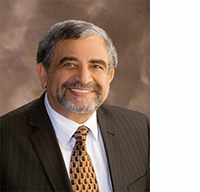 He has 40+ years of PM practical experience covering a wide range of Project Management and technical areas, including 30 years with Public Works and Government Services Canada, where he led and oversaw the training of Project Managers.Dr. Fahmy's enthusiasm for teaching makes him a highly informative, interactive, and entertaining educator. He is one of Alberta’s most in-demand construction educators. He has taught courses (including courses at the graduate-level) for NAIT, the University of Calgary, and the University of Alberta; and he is a Global Registered Educational Provider with the Project Management Institute (PMI).For more info about the workshop, please Call Dr. Sami Fahmy @ 780 990 9943 or visit www.peii.caTo Register https://www.edmca.com/networking/event-details/?EventID=397or call Jessica  at 587 773 0899